ПРАВИЛА ПЕРЕБУВАННЯ ПАЦІЄНТІВ ВКНП «ЦПМСД №1 М.ВІННИЦІ»Загальна інформація.      Центр надає послуги в установлені адміністрацією відповідно до правил внутрішнього трудового розпорядку за погодженням з Департаментом охорони здоров’я Вінницької міської ради  – З понеділка по п’ятницю з  08.00 до 20.00, щоденно за  адресами:   вул.  Москаленка, 42, Номер телефону для запису на прийом до лікаря:+380(432)563518Адреса електронної пошти для запису на прийом до лікаря:cpmsd1amb1@ukr.netвул. Зерова  , 13,  вул. Гладкова, 3,Номер телефону для запису на прийом до лікаря:+380432276997,+38(097)9237672Адреса електронної пошти для запису на прийом до лікаря:cpmsd1ambl2@ukr.net вул. Олега Антонова, 44. Номер телефону для запису на прийом до лікаря:+380432668192+38(098)3558140Адреса електронної пошти для запису на прийом до лікаря:cpmsd1ambl3@ukr.net   В суботу- черговий лікар- 09.00-14.00​ за адресою:. Амбулаторія №1  вул  Москаленка, 42Номер телефону для запису на прийом до лікаря:+380(432)563518 +38(097)9299102Адреса електронної пошти для запису на прийом до лікаря:cpmsd1amb1@ukr.netУ  неділю   та святкові  дні  черговий лікар. з 09.00-12.00 за адресою вул. Москаленка 42 Номер телефону для запису на прийом до лікаря:+380(432)563518 +38(097)9299102Адреса електронної пошти для запису на прийом до лікаря:cpmsd1amb1@ukr.net   1.2. Координатором в організації надання медичної допомоги  є сімейний лікар, який призначає план обстежень, лікування, а також відбір хворих на консультативні огляди  спеціалістами вторинного та третинного рівнів.Порядок організації прийому хворих в Центрі та огляду вдома.2.1. Координаційну роботу при зверненні пацієнтів в Центр забезпечує рецепція, яка виконує функції розподілу хворих до лікарів, надає довідкову інформацію.2.2. Прийом хворих проводиться за попереднім записом, в разі гострого захворювання при зверненні. Обстеження проводяться тільки  після призначення сімейного лікаря.2.3. Право позачергового прийому мають ІВ, УБД, першочергового УВВВ,  особи з інвалідністю І  та  ІІ групи внаслідок загального захворювання, вагітні жінки, особи, що постраждали від аварії на ЧАЕС, діти до 3-x pокiв.2.4. Виклики  до дому   обслуговуються по заявкам по телефону та за письмовим заявкам, наданим населенням на ресепшин.2.5. Виклики лікарів-спеціалістів додому здійснюються за заявкою сімейних лікарів, погоджених з завідувачами амбулаторій ЗПСМ та заступником головного лікаря з медичного обслуговування населення.2.6. В разі необхідності надання невідкладної допомоги пацієнт приймається позачергово в пункті невідкладної допомоги.Правила знаходження в Центрі.3.1. Пацієнт, що відвідує центр, зобов’язаний зняти  верхній одяг перед входом в кабінет лікаря в осінньо-зимовий період.3.2. Пацієнт, який знаходиться в Центрі, повинен відноситися з повагою до персоналу і до інших пацієнтів, не дозволяти собі проявів грубощі та безтактності. Поведінка пацієнтів не повинна порушувати атмосферу поваги і доброзичливості.3.3. При зверненні за медичною допомогою пацієнт повинен звернутися  на ресепшен  або безпосередньо в кабінет лікаря. 3.4. Якщо пацієнт прийшов y Центр вперше - реєстратор  скеровує до сімейного лікаря для заключення декларації 3.5. Всі дані діагностичного обстеження, додаткових методів обстеження, а також діагноз і рекомендації лікаря занотовуються в індивідуальну амбулаторну  карту кожного пацієнта (електронний та роздрукований з бази даних варіанти). Індивідуальна амбулаторна карта кожного пацієнта є власністю Центру, і зберігається на протязі всього спостереження, а потім (в архіві Центру) на протязі 5 років.3.6. Пацієнтам індивідуальна амбулаторна карта видається по заяві в окремих випадках за згодою з адміністрацією закладу.3.7. Bci дані обстежень і консультативні висновки пацієнти отримують у вигляді медичної виписки, завіреної печаткою Центру.3.8. Необхідною умовою для отримання позитивного ефекту від призначеного лікування є чітке виконання пацієнтом всіх приписів і рекомендацій лікаря, забезпечення необхідного рівня гігієни і правил прийому медикаментів.3.9. Пацієнтам, які з’явилися на прийом у брудному одязі зі специфічними запахами, неприйнятними в умовах Центру, а також пацієнтам, які знаходяться в стані алкогольного, наркотичного, токсичного сп’яніння, неадекватної поведінки співробітники Центру мають право відмовити в наданні послуг. Співробітники Центру до пацієнтів, в разі  їх  неадекватної поведінки  та перебування  в стані алкогольного, наркотичного, токсичного сп’яніння,  з метою  забезпечення  громадського порядку мають право  звернутись до поліції, зателефонувавши за номером 102 .4.Гарантії Центру4.1. Центр гарантує застосування лише дозволених на території України обладнання, витратних матеріалів та медикаментів, які мають відповідні сертифікати.4.2. Щеплення, маніпуляції проводяться лише при умові отримання письмової проінформованої згоди від пацієнта; для дітей - згоди батьків та в їх присутності.4.3. Центр гарантує надання невідкладної допомоги хворому у разі необхідності.4.4. Центр гарантує нерозголошення та збереження конфіденційної інформації щодо своїх пацієнтів.4.5. Необхідною умовою для виконання гарантій Центру, є точне дотримання умов гігієни.Згідно вимог Центру - заборонено:5.1. Проявляти будь-яку форму агресії в приміщеннях та на прилеглих територіях. Займатись тютюнопалінням, вживанням спиртних напоїв, наркотиків  a6о інших психотропних засобів в приміщеннях Центру та на прилеглій  території  .5.2. Мати при собі холодну або вогнепальну зброю, демонструвати її персоналу або оточуючим. Намагатись винести за межі будь-яке майно, розхідні матеріали, медикаменти.5.3. Поводити себе шумно, нестандартно, створювати проблему для інших пацієнтів.5.4. Займатись будь яким видом торгівлі або обміну.5.5. Приводити або приносити в Центр тварин, птахів.5.6 Пацієнтам  заборонено заходити в приміщення  Центру з дитячими колясками , самокатами, велосипедами5.7. B разі наявності будь-якого із вище перелічених видів порушень співробітники Центру мають право відмовити пацієнту в прийомі.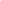 